Deelnameformulier Triënnale Fotografie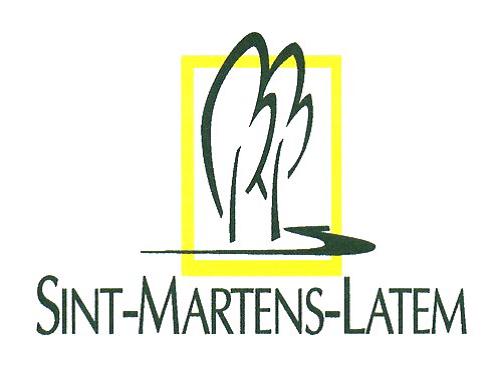 in het kader van de
Barbaixprijs 2018
Gemeente Sint-Martens-Latem
Dorp 1
9830 Sint-Martens-Latem
sophie.desmet@sint-martens-latem.be	met als thema ‘lijnen’……………………………………………………………………………………………………………. (inzenden tot uiterlijk 30 maart 2018)auteurtitelbeschrijving van de link met het 
thema ‘lijnen’ 
(max. 350 tekens incl. spaties)identificatiecodenaamadresgemeentetel.e-mailFoto  1         letters (3)       cijfers (3)                     …………………    ……………….   /1                     …………………    ……………….   /2                     …………………    ……………….   /3                     …………………    ……………….   /4
                     …………………    ……………….   /5/n.v.t.Foto 2          letters (3)       cijfers (3)                     …………………    ……………….   /1                     …………………    ……………….   /2                     …………………    ……………….   /3                     …………………    ……………….   /4                     …………………    ……………….   /5auteurtitel beschrijving van de link met het thema ‘lijnen’ (max. 350 tekens incl. spaties)identificatiecode/n.v.t.Foto 3          letters (3)       cijfers (3)                     …………………    ……………….   /1                     …………………    ……………….   /2                     …………………    ……………….   /3                     …………………    ……………….   /4                     …………………    ……………….   /5/n.v.t.Foto 4          letters (3)       cijfers (3)                     …………………    ……………….   /1                     …………………    ……………….   /2                     …………………    ……………….   /3                     …………………    ……………….   /4                     …………………    ……………….   /5/n.v.t.Foto 5          letters (3)       cijfers (3)                     …………………    ……………….   /1                     …………………    ……………….   /2                     …………………    ……………….   /3                     …………………    ……………….   /4                     …………………    ……………….   /5